PENGARUH KOMUNIKASI VIRTUAL MENGGUNAKANGOOGLE CLASSROOM TERHADAP HASIL BELAJARAKUNTANSI SISWA KELAS X DI SMK TUNAS KARYABATANG KUIS TAHUN AJARAN 2020-2021SKRIPSIoleh:VIA ALFIRA RAHMADITA NPM 171324026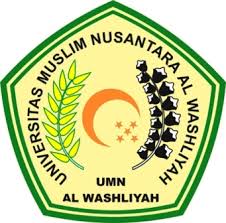 PROGRAM STUDI PENDIDIKAN EKONOMI FAKULTAS KEGURUAN ILMU PENDIDIKANUNIVERSITAS MUSLIM NUSANTARA Al-WASHLIYAH MEDAN2021PENGARUH KOMUNIKASI VIRTUAL MENGGUNAKANGOOGLE CLASSROOM TERHADAP HASIL BELAJARAKUNTANSI SISWA KELAS X DI SMK TUNAS KARYABATANG KUIS TAHUN AJARAN 2020-2021Skripsi ini diajukan sebagai syarat untuk memperoleh gelar Sarjana Pendidikan pada Program Studi Pendidikan Ekonomioleh:VIA ALFIRA RAHMADITANPM 171324026PROGRAM STUDI PENDIDIKAN EKONOMI FAKULTAS KEGURUAN ILMU PENDIDIKANUNIVERSITAS MUSLIM NUSANTARA Al-WASHLIYAH MEDAN2021